	For Organiser’s use: 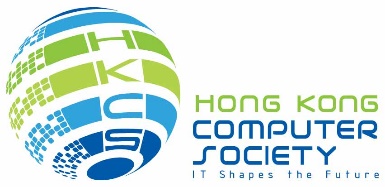 Pandemic Innovative Digital Solution Awards 2020Application FormEntry Deadline: 31 August 2020 17:00To: 	Hong Kong Computer Society, Room 1801, 18/F, Times Tower, 928-930 Cheung Sha Wan Road, Kowloon, Hong Kong (Attn: Ms. Connie Chan) Section 1GENERAL INFORMATION (For Corporations Only)Company name (English): Company name (Chinese):Address: Tel.:Company Website: Date of Incorporation: Business Registration No.: Nature of Business: No. of Employees: 
Name of Holding Company (if applicable):Contact Person -	Name:				Title:				Direct Line:				Mobile:				Email:	GENERAL INFORMATION (For Students Only)Institution Name (English):Institution Name (Chinese):Contact Person of Institution	Name:Title:Tel:Mobile:Email:Particulars of the EntrantSection 2ENTRY INFORMATIONName of Entry (English): Name of Entry (Chinese):Application Details (What does it do?):Please state special features of the Application/Product with respect to the following judging criteria where appropriate.  (Please use additional sheets if necessary):Section 3DECLARATIONSPlease  either one:	The submitting entry has not been applied for any patent.	Declaration on patent related information for the submitting entry:Please  either one:	I/We declare that there is no dispute in any place over the world over intellectual property right about the submitting entry.	I/We declare that there are/were below dispute(s) over intellectual property right about the submitting entry and I/We have obligation to disclose the corresponding information for the Judging Panel to consider the eligibility of the submitting entry.I/We shall inform the Organiser of above status of any dispute(s) in any place over the world over intellectual property right about the submitting entry once there is any updates before the Awards announcement.Please  either one:	I/We declare that the submitting entry has not solicited any funding from any crowdfunding platforms.	I/We declare that the submitting entry has solicited funding from crowdfunding platform(s) and I/We shall provide a way for the Organiser to review comments of backers on such platform(s).I/We confirm to use below presentation language* during adjudication (please  either one):	English	Cantonese	Putonghua*	The chosen presentation language in this application form has to be used during adjudication.I/We declare that the submitting entry has fulfilled the requirements of local products/services.I/We declare that the application is submitted by locally registered entities or residents in Hong Kong. I/We declare that the submitting entry was being available in the market or in live operation during COVID-19. I/We agree to join post event promotion activities of Pandemic Innovative Digital Solution Awards and other promotion activities organised by Hong Kong Computer Society if selected as award winners of Pandemic Innovative Digital Solution Awards.I/We declare that the information and particulars provided on this application form are accurate, true and complete, and the submitting entry conforms to all general eligibility requirements and rules and regulations.  I/We agree the submitting entry will be disqualified and any award/certificate granted will be withdrawn if it is found otherwise.  Upon request by the Organiser, I/We shall provide relevant information and documentary proof (such as records of company registration, delivery of product, patent, etc.).I/We understand that violation to any eligibility criteria will result in entry disqualification, even if it is identified at a very late stage when the entry has been accepted as an official entry or even announced to be a winning entry.  The Organiser shall have the right to take below actions against the offending applicants at various stages:Personal Information Collection StatementPurpose of CollectionThe personal data provided by the applicant will only be used for the following purposes:registration of entry and verification of the eligibility of the applicant;correspondence with the applicants;announcement of the results and award of the prizes of the Pandemic Innovative Digital Solution Awards;publishing, printing, promotion, display and exhibition of the entry;other purposes related to the Pandemic Innovative Digital Solution Awards.It is obligatory for the applicant to provide the personal data required by this application form.Transfer of Personal DataThe following data provided in this form will be transferred to and maintained by the Organiser for nomination to other awards and winner promotion purpose:Organisation nameName of contact personContact telephone numberEmail addressEntry descriptionIf you do NOT agree to the transfer of data as stated in (i)-(v), please tick: Reference No.:Received Date:Time:Handled byEntry Form Submission – The entry deadline will be strictly enforced. For submission by post, the entry application will only be accepted according to the postmarked/stamped date (on/before the entry deadline) by the  Post Office.Acknowledgement of Receipt of Entry Application – An acknowledgement email will be sent to the contact person of the entry application through email within 5 working days after RECEIPT of entry. If you do not receive the entry acknowledgement, you are advised to check with the HKCS Secretariat immediately.Name (English)Name (Chinese)FormEmail AddressContact numberValue (measure by the contribution in fighting against the pandemic as well as supporting the normal functions of the economy and society)Innovation (measure by originality, creativity and effectiveness in solving the problems)Technology used (measure against the basis of forward-thinking and state-of-the-art potential technology which have good potential for future use and development for the general society) – Information e.g. operating platform, development tools, special equipment, no. of installations can be provided.Timeliness and Execution (measure the timeliness and efficiency in deployment and the operation successfulness versus the original anticipated outcome)Patent Number orApplication Number (if pending)Patent Grant Title or Title Proprietor or Inventor Country Filing DateStatusDetails of intellectual property right dispute(s) Please describe how the product/service has fulfilled the requirements of local products/services (e.g. the submitting entry was developed in Hong Kong by a company registered in Hong Kong), and ensure the availability of required documentary proof for submission as neededPlease provide supporting documentary proof such as latest Business Registration (BR) and Certificate of Incorporation (CI) or other document as appropriate:Please provide relevant information and ensure the availability of documentary proof for submission as needed regarding the claim that the submitted product/service has been available in the market or in live operation during COVID-19 (e.g. delivery note to customer, invoice, public announcement, advertisement, internal announcement, etc.).StageActionEligibility CheckReject entry, with notification to applicant stating the reasons.Adjudication – Judging Shortlisted applicant will be invited for presentation. Disqualification with notification to applicant stating the reasons.Award GrantedWithdrawal of award and demand return of award/certificate, with notification to applicant stating the reasons.  If award has been announced, publicise the withdrawal case.Authorised Signature:Company Chop:Name:Title:Date:It is in the entrant’s interest to provide as much detailed information as possible to support the application. Please read the rules and regulations before completing and returning your application. Kindly note that documents supplied are not returnable and will be destroyed by the Organiser after the assessment. For more information about the Pandemic Innovative Digital Solution Awards 2020, please visit http://www.hkcs.org.hk/pidsa. For enquiry, please contact HKCS Secretariat at +852 2834-4205 or email to project@hkcs.org.hk. 